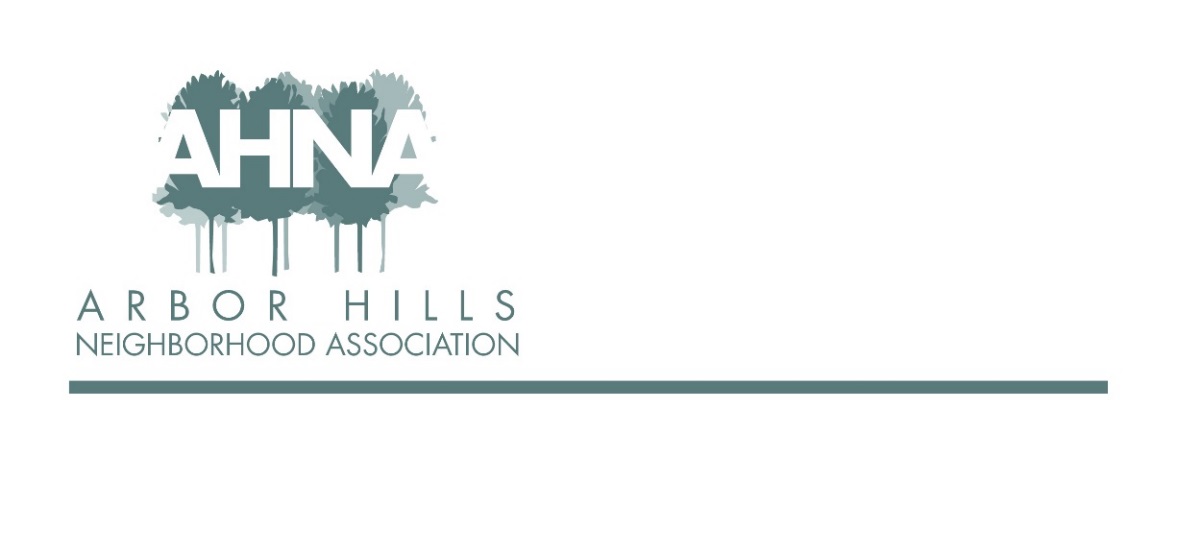 BOARD MEETINGTuesday, May 14, 2019Conference Room, Fitchburg Public Library5530 Lacy Rd., FitchburgIf you are unable to attend, please call Jim at 274-6382Meeting starts at 6:30 pm Attendees: Jim, Sue, Jodi, George, Ashley, Phyllis, (Samantha & Josh excused), Neil, DavidApproval of March 2019 Board Minutes—Jodi  					6:30Motion to approve by George, Ashley second. UnanimousBudget and Membership Update/Targets—Neil			                       6:35	George will draft an email to the people who have paid previously, but not this year. Jodi to send out. For the people who don’t respond to the email, volunteers will go door-to-door asking for renewals. Volunteers are:George- Ashford, Pelham and Pelham CourtDavid- Todd, Post & Grandview (with Phyllis)Ashley- Leyton, Knollwood and McDivittJim- Irvington and NottinghamPhyllis- Todd, Post and Grandview (with David)Josh- ?Neil- Sandwood, Westview, KnollwoodTo get more Corporate members, George proposed listing Corporate members on our website and provide a link to their company. George motioned, Phyllis seconded. Unanimously approved.Jodi will add monthly budget report to end of meeting minutes and publish on the website.Community Donation proposal:Up to $1000 per yearInclude it in annual budgetNon-profits that benefit Arbor HillsIf no opportunity is found during a particular year, the money rolls over to the next year.Suggest giving to the Leopold Library project this year. In future years we could get input from neighbors (via survey, announcement in newsletter or email, etc). David to go back to Leopold to clarify some details around the mechanics of making a donation to Leopold. And will send email with an update.Jim motioned to donate $1000 to the Leopold Library project; Neil seconded. Unanimously approved.	Neighborhood Events Plans for 2019—Samantha	 				6:40(Excused absence) Leopold School Update/Plans—David 	(?)						6:45Interview with Peg Keeler- Leopold is doing a big library renovation. They have $120k budget; so far about half has been raised. They have a fundraising campaign. Phase one is covered ($55k). They have $6500 so far for Phase 2. No money is being provided by the School District. Leopold is very open to providing recognition for donations made (in general).Board Membership Planning/Addition—All						7:00Grant reached out to Neil about getting involved. He came to a Board meeting. He has a real estate background. We could nominate him as a general Neil motioned, David seconded. Unanimously approved. Neil to reach out to him to ask if he’d like to join. Can be voted in officially at Annual Meeting.Neil would like to stay on the Board, but as a member at large. Roll Treasurer over to Josh. Brenda & Rich Sorrenson- Brenda works in Communications. Rich is UW law professor. Brenda might be interested in Corresponding Secretary position. Rich likes to be involved as well. Ashley will reach out to see if she might be interested.Training Grant Proposal/Decision—Jim 						7:45 Bay Creek Neighborhood Association applied with us.Do we want to accept the grant? Or let another neighborhood accept it?Money would be spent on 6 sessions to have speakers come in and talk to future Board members etc about how to run a Board, etc. Need to settle on topics, speakers, advertising for campaign. Topics could include:how to effectively work with Madison School Districthow to get apartment residents involved with neighborhood associationhow to run an effective Boardhow to do send out communicationsMotion to accept grant by Jodi, seconded by Phyllis. 7 in favor, 1 (George) against.Jim motioned, Sue seconded. Unanimously approved to have Neil be the Treasurer of the grant.Several people were of the opinion that the President should have made the Board aware of the grant sooner.Discussion on What Should Come to Board for Decision—George		7:55Motion to adjourn David, Neil seconded. Unanimously approvedAdjourned 8:15